             学习先进经验， 提升教研实效10月14日上午，长海县初中数学研训教师和学科教师共32人参加了辽宁省基础教育教学成果《以“三动”推进“三个零距离对接”教研机制的实践探索》成果应用推广活动经验介绍会。会后各校以年级组为单位进行了交流研讨，各校教师从各位专家、学校的经验与总结中深受启发，并从鞍山华育外国语实验学校赵岩老师执教的《单元框架下作业讲评课课例展示》和沈阳市一二六中学王明慧老师执教的《中学数学实践课课例展示》中学习到了如何更好的做好作业讲评课和怎样设计好数学实践课的宝贵经验，并表示在今后的教学中，要不断学习，做好各种课型的教学设计，提高课堂教学实效性。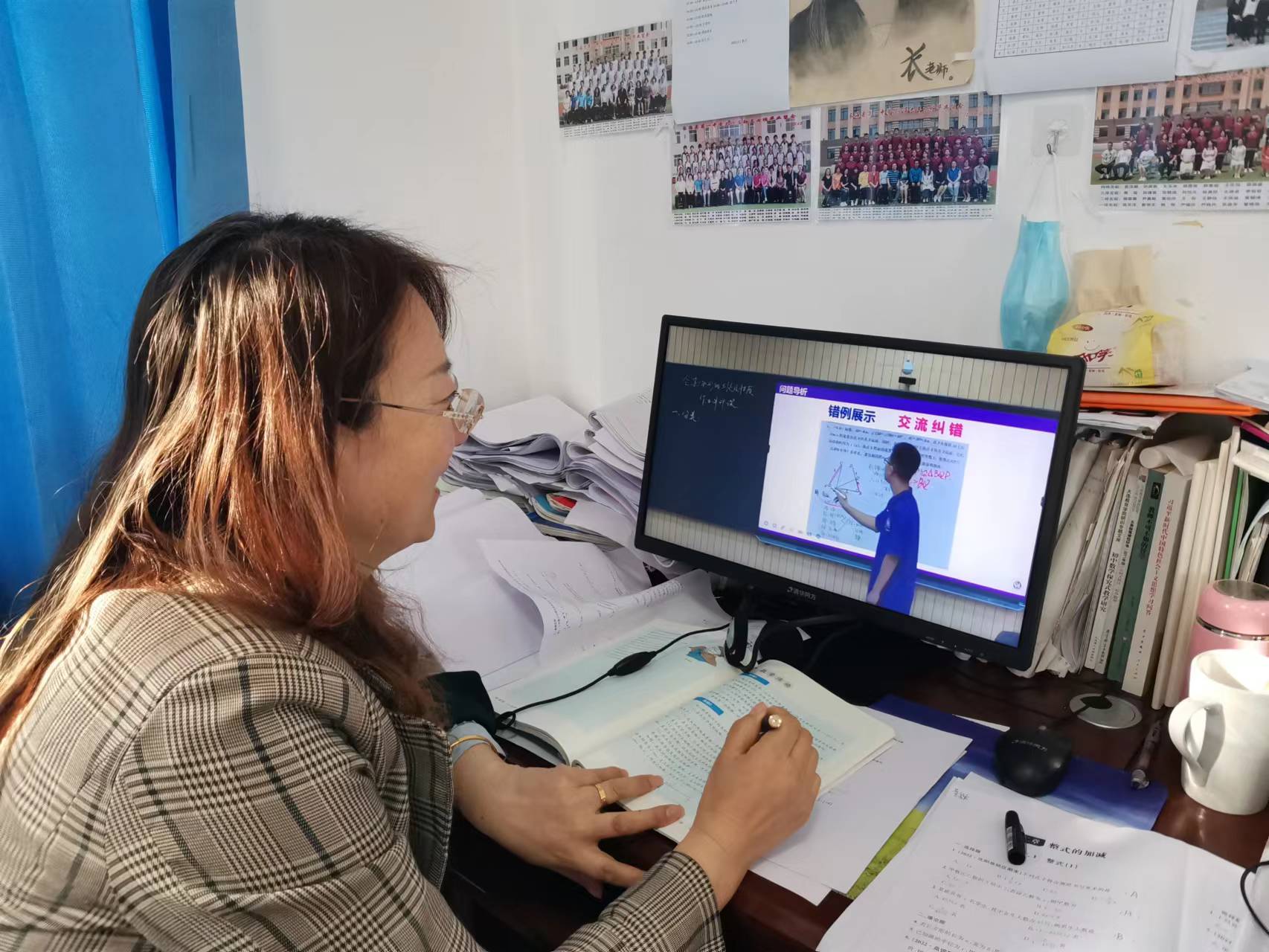 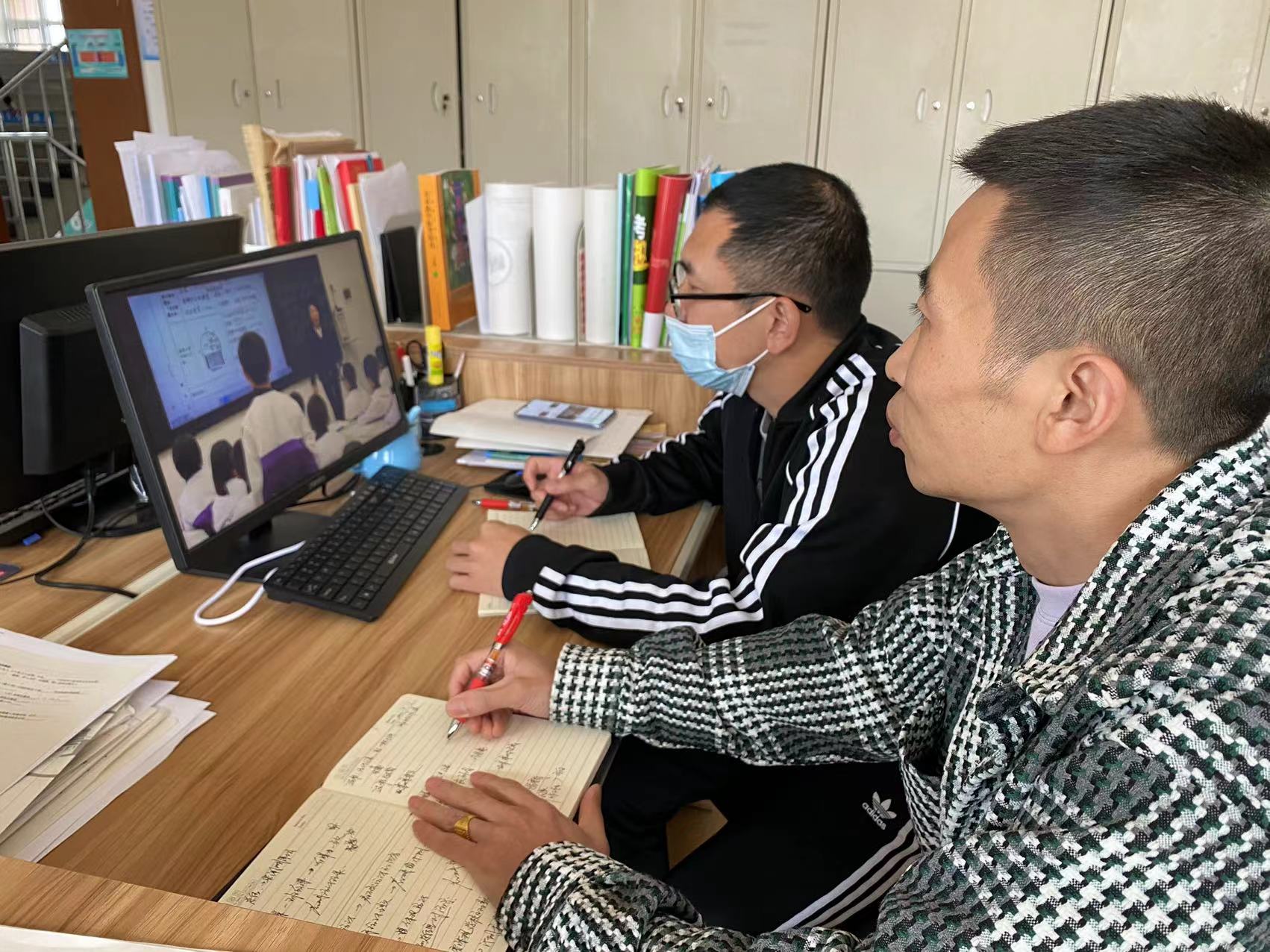 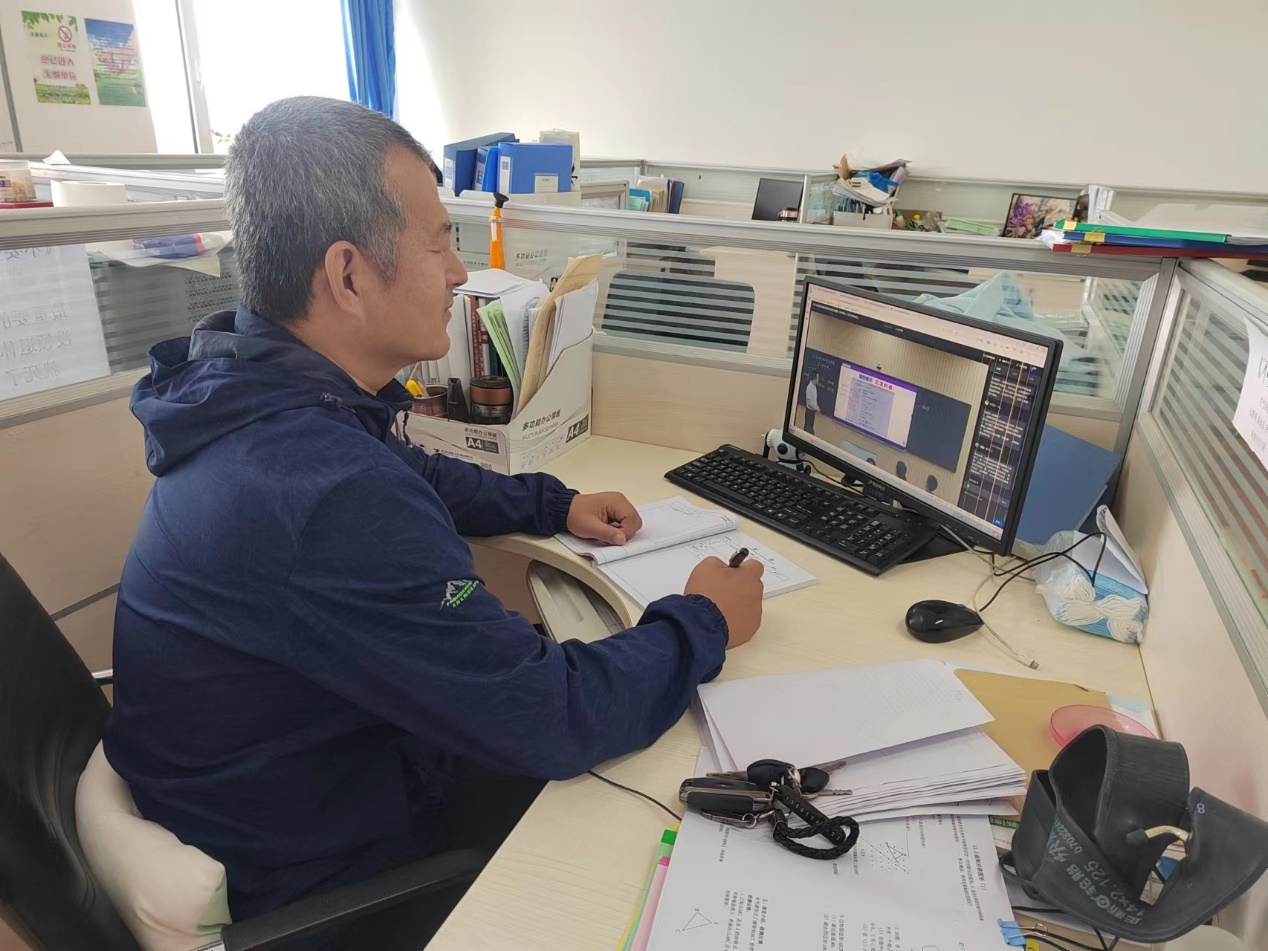 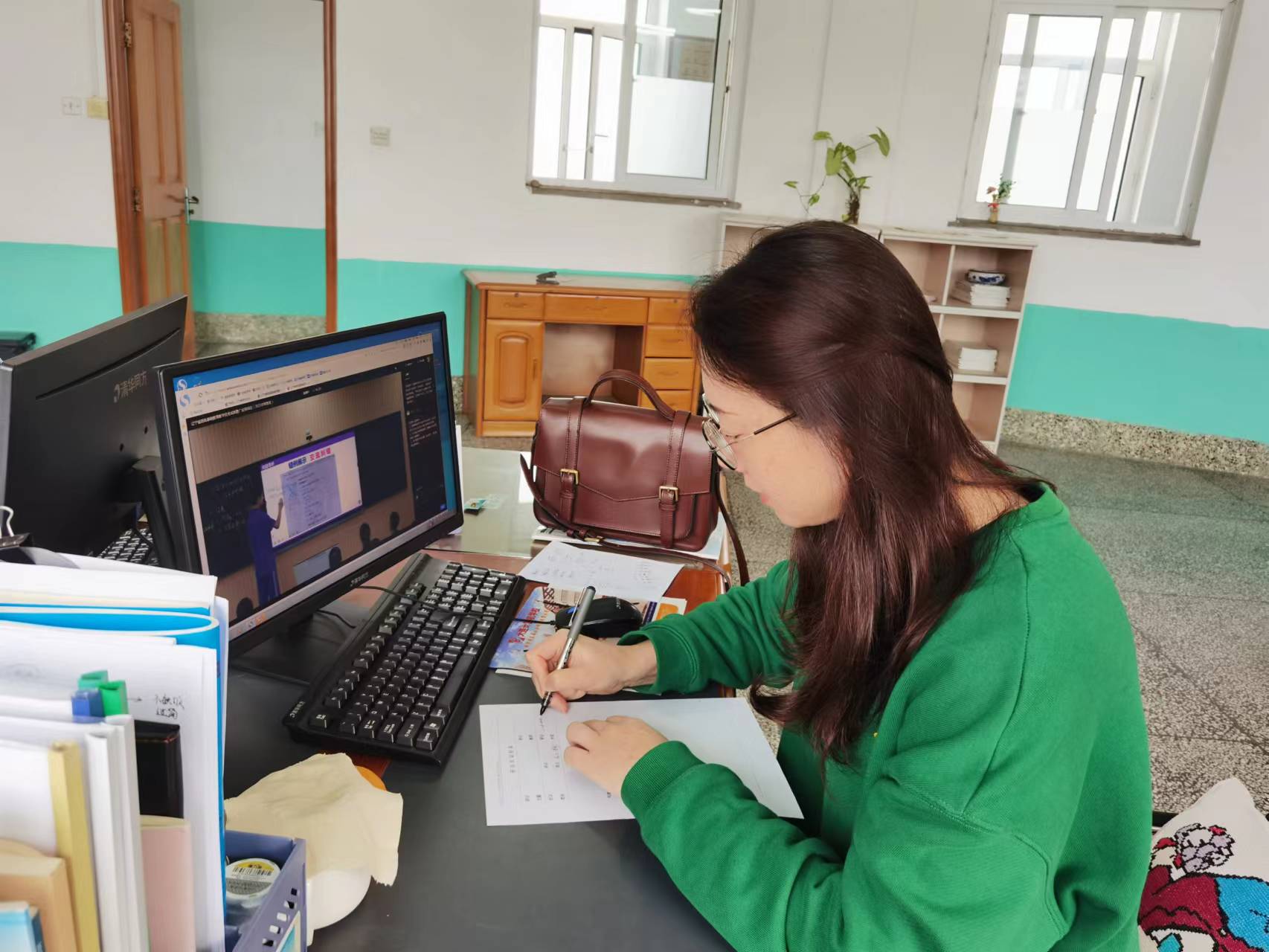 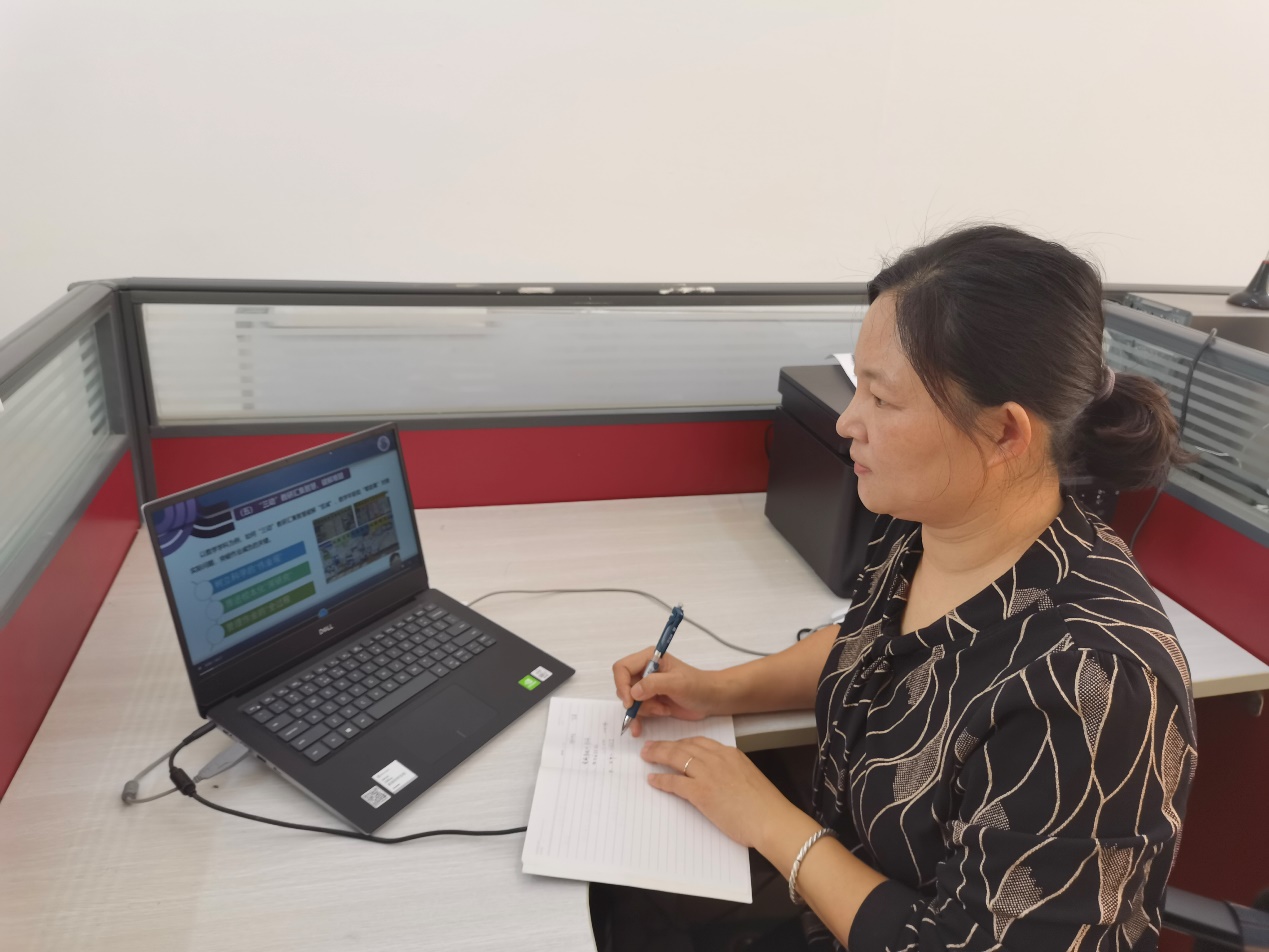 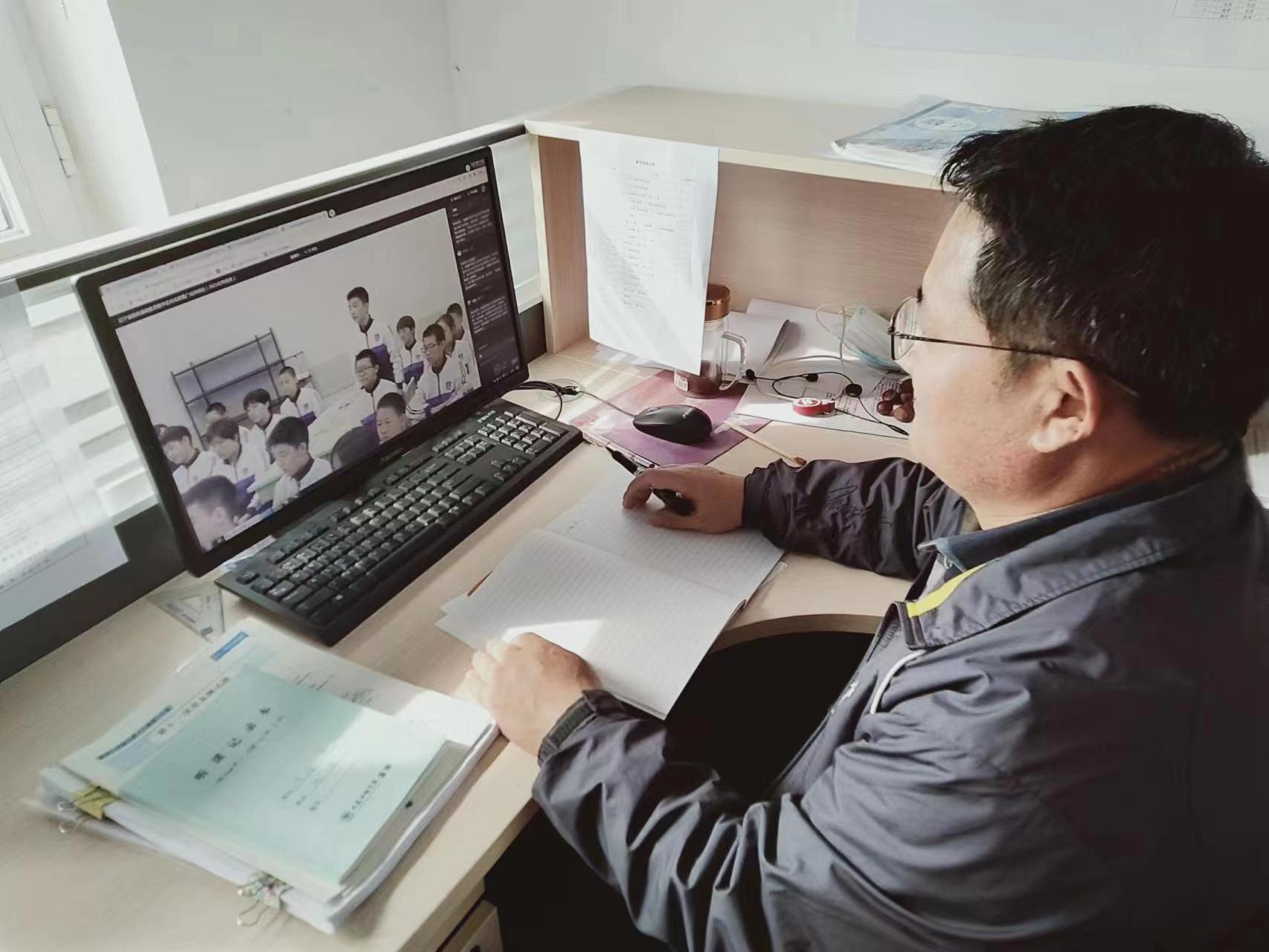 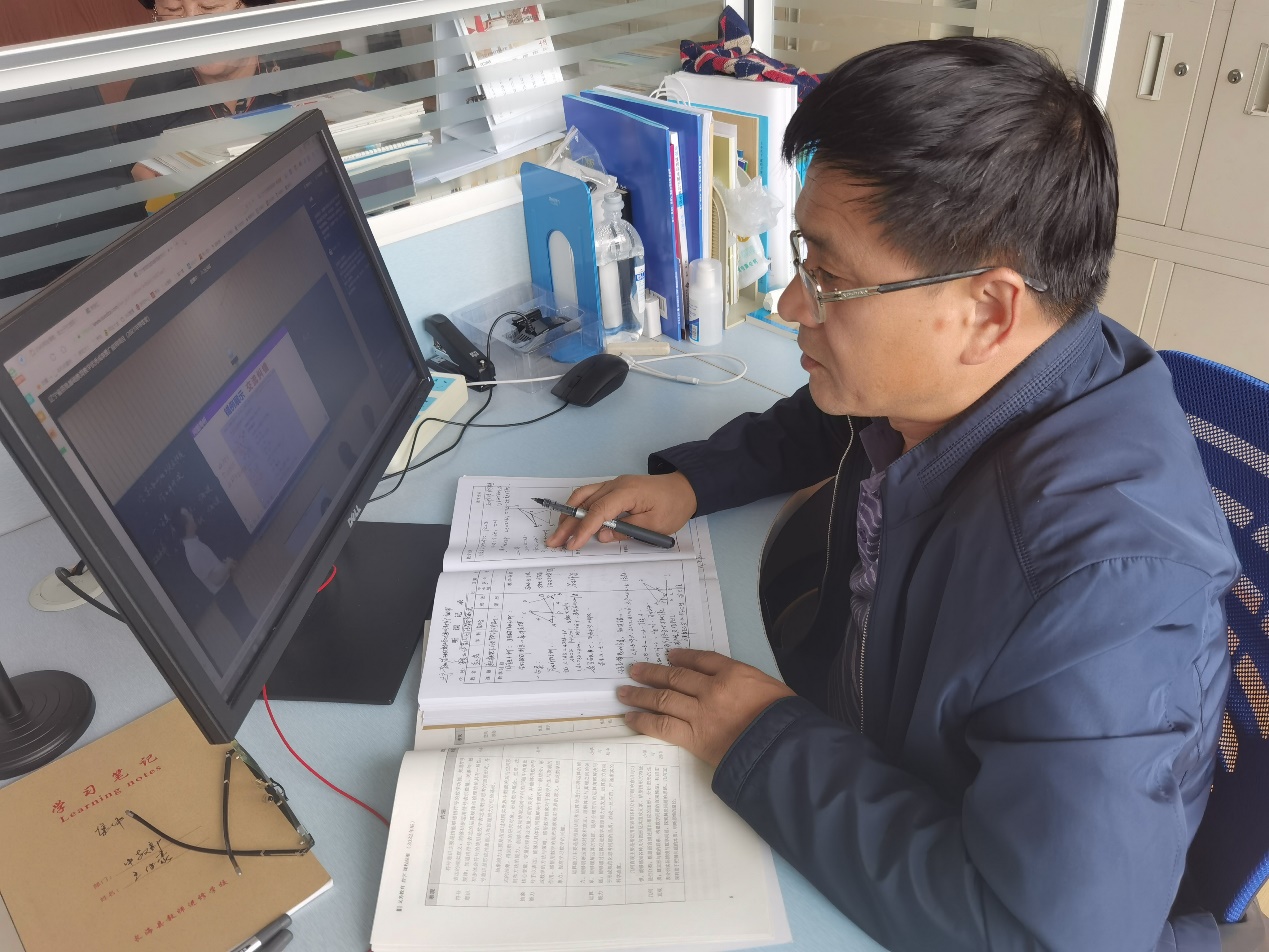 